§1332.  Court costs and counsel fees1.  Court costs.  The court in an appraisal proceeding commenced under section 1331 shall determine all court costs of the proceeding, including the reasonable compensation and expenses of appraisers appointed by the court.  The court shall assess the court costs against a corporation, except that the court may assess court costs against all or some of the shareholders demanding appraisal, in amounts the court finds equitable, to the extent the court finds the shareholders acted arbitrarily, vexatiously or not in good faith with respect to the rights provided by this chapter.[PL 2007, c. 289, §41 (AMD).]2.  Court-assessed expenses.  The court in an appraisal proceeding under section 1331 may also assess the expenses for the respective parties, in amounts the court finds equitable:A.  Against a corporation and in favor of any or all shareholders demanding appraisal if the court finds the corporation did not substantially comply with the requirements of section 1321, 1323, 1325 or 1326; or  [PL 2001, c. 640, Pt. A, §2 (NEW); PL 2001, c. 640, Pt. B, §7 (AFF).]B.  Against either a corporation or a shareholder demanding appraisal, in favor of any other party, if the court finds that the party against whom the expenses are assessed acted arbitrarily, vexatiously or not in good faith with respect to the rights provided by this chapter.  [PL 2007, c. 289, §41 (AMD).][RR 2007, c. 1, §6 (COR).]3.  Fees awarded from settlement.  If the court in an appraisal proceeding under section 1331 finds that the expenses incurred by any shareholder were of substantial benefit to other shareholders similarly situated and that those expenses should not be assessed against the corporation, the court may direct that those expenses be paid out of the amounts awarded the shareholders who were benefitted.[PL 2007, c. 289, §41 (AMD).]4.  Corporation fails to make payment.  To the extent a corporation fails to make a required payment pursuant to section 1325, 1326 or 1327, a shareholder may sue directly for the amount owed and, to the extent successful, is entitled to recover from the corporation all expenses of the suit.[PL 2007, c. 289, §41 (AMD).]SECTION HISTORYPL 2001, c. 640, §A2 (NEW). PL 2001, c. 640, §B7 (AFF). PL 2007, c. 289, §41 (AMD). RR 2007, c. 1, §6 (COR). The State of Maine claims a copyright in its codified statutes. If you intend to republish this material, we require that you include the following disclaimer in your publication:All copyrights and other rights to statutory text are reserved by the State of Maine. The text included in this publication reflects changes made through the First Regular and First Special Session of the 131st Maine Legislature and is current through November 1. 2023
                    . The text is subject to change without notice. It is a version that has not been officially certified by the Secretary of State. Refer to the Maine Revised Statutes Annotated and supplements for certified text.
                The Office of the Revisor of Statutes also requests that you send us one copy of any statutory publication you may produce. Our goal is not to restrict publishing activity, but to keep track of who is publishing what, to identify any needless duplication and to preserve the State's copyright rights.PLEASE NOTE: The Revisor's Office cannot perform research for or provide legal advice or interpretation of Maine law to the public. If you need legal assistance, please contact a qualified attorney.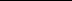 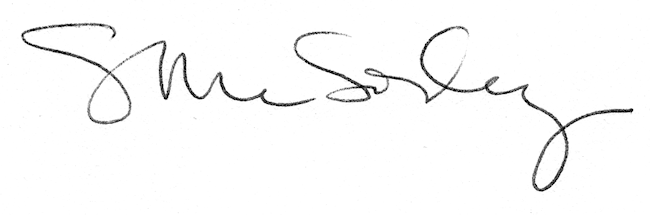 